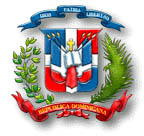 REPUBLICA DOMINICANAMinisterio de Industria, Comercio y MipymesOFICINA NACIONAL DE LA PROPIEDAD INDUSTRIAL “Año del Fomento a las Exportaciones ¨Calendarios de Ejecución e Informes de Presupuesto Programas y Proyectos  Abril-Junio 2018Los archivos publicados en esta sección corresponden a los proyectos realizados durante los años 2015/2016 y  2017. Estos proyectos son de carácter institucional y han sido programados para realizarse periódicamente. En esta sección encontrará los calendarios de ejecución e informes de presupuesto de los proyectos “Campamento Verano Innovador” y Competencia de Tecnología Apropiada.Para informaciones relacionadas a la celebración de la 3ra. Versión del “Campamento Verano Innovador” puede acceder al siguiente link: http://www.onapi.gob.do/verano/index.php/requisitos-postulacionhttp://onapi.gob.do/index.php/noticias/item/409-campamento-verano-innovador-de-onapi-en-salcedo-2018http://onapi.gob.do/index.php/noticias/item/410-vuelve-el-campamento-verano-innovador-de-onapi-2018Para informaciones relacionadas al Proyecto “Competencia de Tecnología Apropiada” puede acceder al siguiente link:http://onapi.gob.do/index.php/tecnologia-apropiada